Министерство образования и науки Российской ФедерацииФедеральное государственное бюджетное образовательное учреждение высшего образования «Саратовская государственная юридическая академия»Институт правоохранительной деятельностиНаучное студенческое общество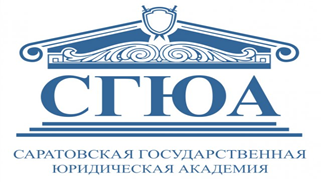 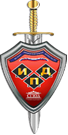 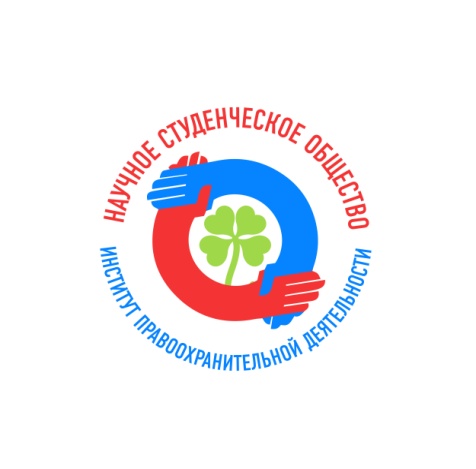 Уважаемые коллеги!Приглашаем Вас принять участие в IX Международной научно-практической конференции студентов, магистрантов и аспирантов«ПРАВОВОЕ РЕГУЛИРОВАНИЕ В УСЛОВИЯХ СОВРЕМЕННОЙ ГОСУДАРСТВЕННОСТИ: ВОПРОСЫ ТЕОРИИ И ПРАКТИКИ»15 марта 2018 годаМы рады приветствовать всех авторов публикаций, проявивших интерес к Конференции: студентов, магистрантов и аспирантов.Конференция проводится очно. Возможно также заочное участие; участие в соавторстве, которое рассматривается как самостоятельное участие каждого автора в конференции.участие в конференции бесплатное. программа конференции включает проведение пленарного и секционных заседаний, мастер-классов, встреч с практическими работниками правоохранительных органов и др.для всех участников предусмотрен обед за счет принимающей стороны.по итогам конференции издается сборник статей, которому присваиваются международный стандартный книжный индекс ISBN и библиотечные индексы УДК и ББК. по итогам очного участия в конференции авторам будут выдаваться сертификаты об участии (сертификаты выдаются после окончания работы секции).СЕКЦИИ И НАПРАВЛЕНИЯ КОНФЕРЕНЦИИ:ТРЕБОВАНИЯ К ОФОРМЛЕНИЮ ТЕЗИСОВОбщий объем тезисов (одной публикации), включенный в организационный взнос – не более 3-х страниц печатного текста (включая список литературы).ОФОРМЛЕНИЕ ЗАГОЛОВКА:СТОИМОСТЬ ПУБЛИКАЦИИ*Вниманию ИНОГОРОДНИХ участников, принимающих Заочное участие в конференции!сборник и отсканированный электронный сертификат об участии в конференции будет отправляться (в формате pdf) на адрес электронной почты, указанный в заявке участника.участник оплачивает только публикацию статьи в сборнике (150 руб.), то есть при подготовке текста к опубликованию используется корректорская и редакторская правка — вычитка текста, подготовленного редактором, с целью достижения полного соответствия его литературным нормам, внесения необходимых орфографических и пунктуационных исправлений (устранения допущенных орфографических и пунктуационных ошибок).ВНИМАНИЕ! Реквизиты для оплаты самой публикации или сборника статьи высылаются только после принятия статьи к публикации или получения приглашения об участии в работе конференции.Отсканированный вариант квитанции об оплате за публикацию в сборнике необходимо выслать до 1 марта 2018 года на электронный адрес оргкомитета: conference.ipd2018@mail.ruВниманию иногородних участников!Проезд до г. Саратова и проживание оплачивается участниками конференции самостоятельно. Организационный комитет оказывает участникам конференции содействие в бронировании общежития или гостиницы на период конференции. Ориентировочная стоимость проживания – 800-1000 руб. сутки.ОТПРАВКА МАТЕРИАЛОВ В ОРГКОМИТЕТ:Для участия в конференции Вам необходимо выслать в срок до 20 февраля 2018 года включительно на адрес: conference.ipd2018@mail.ru следующие материалы:Тезисы доклада (См. Приложение 1) – (Фамилия И.О.- тезисы.doc)Заявка участника (См. Приложение 2) – (Фамилия И.О. – заявка.doc)Заверенную подписью рецензию научного руководителя (отсканированную в электронном варианте) – (Фамилия И.О. – рецензия научного руководителя)КОНТРОЛЬНЫЕ ДАТЫ:КОНТАКТНЫЕ НОМЕРА ОРГКОМИТЕТА:Адрес: 410056, Саратов, ул. Чернышевского 104, учебный корпус № 1, каб. 232 «а». Тел./факс: 8 (8452) 29-90-17Адрес электронной почты: conference.ipd2018@mail.ru8 (8452) 29-90-17 – Титова Анжела Александровна, заместитель директора Института правоохранительной деятельности по научной работе, доцент;8-937-029-07-88 – Даваа Алина Кызыл-ооловна, председатель НСО Института правоохранительной деятельности ФГБОУ ВО «Саратовская государственная юридическая академия»;8-987-805-65-17 – Цыбулина Евгения Александровна, секретарь НСО Института правоохранительной деятельности ФГБОУ ВО «Саратовская государственная юридическая академия;8-960-876-32-49 – Чулкова Анастасия Евгеньевна, секретарь НСО Института правоохранительной деятельности ФГБОУ ВО «Саратовская государственная юридическая академия».Официальная группа научного студенческого общества Института правоохранительной деятельности (НСО ИПД) – URL:  https://vk.com/nso_ipd_sslaПриложение 1.Иванов И.И.Институт правоохранительной деятельностиФГБОУ ВО «Саратовская государственная юридическая академия»г. Саратов, РоссияНаучный руководитель:доцент, к.ю.н. Петров П.П.ЧАСТНОПРАВОВЫЕ СРЕДСТВА ОБЪЕДИНЕНИЯ ХОЗЯЙСТВУЮЩИХ СУБЪЕКТОВPRIVATE LAW WAYS UNITE ECONOMIC ENTITY<Текст доклада>Приложение 2.СЕКЦИЯ 1Актуальные проблемы истории государства и праваСЕКЦИЯ 2Актуальные вопросы теории государства и праваСЕКЦИЯ 3Актуальные проблемы права и политики стран изучаемого языкаСЕКЦИЯ 4Международное право, европейское право и сравнительное правоведениеСЕКЦИЯ 5Актуальные проблемы частного праваСЕКЦИЯ 6Актуальные проблемы криминалистического обеспечения расследования преступленийСЕКЦИЯ 7Правообеспечительные средства механизма уголовно-процессуального регулированияСЕКЦИЯ 8Современные перспективы гражданского судопроизводства в Российской ФедерацииСЕКЦИЯ 9Уголовно-правовой механизм охраны интересов личности, общества, государства, мира и безопасности человечества от преступных посягательств и его реализацияСЕКЦИЯ 10Механизм правового регулирования финансовых и налоговых отношений: доктринальные и правоприменительные аспектыСЕКЦИЯ 11Трудовое право России: современное состояние, перспективыСЕКЦИЯ 12Координация органами прокуратуры предупреждения преступностиСЕКЦИЯ 13Актуальные проблемы реализации  исполнительной власти в Российской ФедерацииУчитываются оригинальность и самостоятельность выполнения работы. Процентное соотношение заимствований и оригинальности должно быть не менее 60 % (используется сервис www.antiplagiat.ru).Рукописи, предоставленные позже указанных сроков или с нарушением установленных требований, оформленные без учета данных правил, оргкомитетом не рассматриваются.Один участник имеет право выступить на конференции только с одним докладом на одной секции. Формат текстаMicrosoft Word (doc)Формат страницыA4 (210x297 мм)Ориентация страницыКнижнаяПоля страницыВерхнее – 15 мм; нижнее – 15 мм; правое – 15 мм; левое – 20 мм.Тип и размер шрифтаTimes New Roman, 12 птМежстрочный интервалЕдиничныйАбзацный отступ1,25 смВыравниваниеПо ширинеПереносыНе вручнуюСноскиКонцевые, нумеруются едино ко всему документыТип и размер шрифта сносокTimes New Roman, 10 птМежстрочный интервал сносокЕдиничныйСведения об авторе (-ах): фамилия и инициалы (жирным), название структурного подразделения, название вуза, город, странаВыравнивание по правому краюНазвание докладаЗаглавные, полужирные буквы, по центру, на русском языкеПропустить строкуТекст тезисовРазместить статьюПубликация статьи в сборнике (корректорская и редакторская правка) 
при подготовке текста к опубликованию используется корректорская и редакторская правка — вычитка текста, подготовленного редактором, с целью достижения полного соответствия его литературным нормам, внесения необходимых орфографических и пунктуационных исправлений (устранения допущенных орфографических и пунктуационных ошибок)150 руб.Справка о принятии статьи
к публикации (в электронном виде)Бесплатно, сразу после оплаты публикацииЭлектронный сборник (в формате pdf)бесплатно (высылается автору на адрес электронной почты)Печатный экземпляр сборника* 300 руб.Электронный сертификатбесплатноПечатный сертификат бесплатноВ поле письма «Тема» необходимо указать: «Конференция 15 марта. Секция …». В тексте электронного письма необходимо указать:полное (!!!) наименование ВУЗа, факультета (института), в котором обучается участник и от которого подается заявка.Фамилия, имя, отчество  участника.Секция выступления.Прием материаловдо 20 февраля 2018 годаИзвещение о принятии материалов к публикации либо необходимости их доработкив течение 2 рабочих дней после полученияРассылка приглашений участникам, прошедшим отбордо 25 февраля 2018 годаО дате и способе прибытия оповестить (иногородним участникам)до 12 марта 2018 годаИнформация об участникеИнформация об участникеФамилия, имя, отчество участникаВУЗ, факультет, курс обученияЭлектронный адрес участника (обязательно)Телефон (обязательно)Информация о публикацииИнформация о публикацииНомер и наименование секцииФИО автора полностью (если авторов несколько, то через запятую)Название докладаКоличество страниц в докладеНаучный руководитель (Фамилия, имя, отчество, должность, ученая степень, ученое звание)Форма участия (очная/заочная)Дополнительный сервисДополнительный сервисПриезд и личное участие в работе конференции (дата и способ прибытия) (необходимо указать)Дата отъездаНеобходимость бронирования гостиницы/общежитияПрошу считать меня участником научной конференции. Разрешаю вносить в представленные мною материалы корректорскую правку и опубликовать их в сборнике.Направляя настоящую заявку, я подтверждаю, что осведомлен о наличии уголовной, гражданско-правовой и административной ответственности за нарушение законодательства РФ об авторских правах.Настоящим подтверждаю свое обязательство соблюдать законодательство РФ при подготовке работы для участия в круглом столе.Я осведомлен о том, что в случае обнаружения в моей работе признаков плагиата, я не буду допущен к участию в круглом столе в качестве докладчика. Процентное соотношение заимствований и оригинальности должно быть не менее 60%.Прошу считать меня участником научной конференции. Разрешаю вносить в представленные мною материалы корректорскую правку и опубликовать их в сборнике.Направляя настоящую заявку, я подтверждаю, что осведомлен о наличии уголовной, гражданско-правовой и административной ответственности за нарушение законодательства РФ об авторских правах.Настоящим подтверждаю свое обязательство соблюдать законодательство РФ при подготовке работы для участия в круглом столе.Я осведомлен о том, что в случае обнаружения в моей работе признаков плагиата, я не буду допущен к участию в круглом столе в качестве докладчика. Процентное соотношение заимствований и оригинальности должно быть не менее 60%.